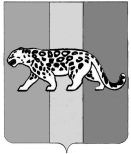 ПРИМОРСКИЙ КРАЙАДМИНИСТРАЦИЯ НАДЕЖДИНСКОГО МУНИЦИПАЛЬНОГО РАЙОНАП О С Т А Н О В Л Е Н И Е05 марта 2018 года                 с. Вольно – Надеждинское                                      № 116О подготовке документации по планировке территории садоводческого, огороднического или дачного некоммерческого товарищества «Березка-1» Надеждинского муниципального района Приморского краяРуководствуясь Федеральными законами от 06.10.2003 № 131-ФЗ «Об общих принципах организации местного самоуправления в Российской Федерации», от 13.07.2015 № 212-ФЗ «О свободном порте Владивосток», от 29.12.2004 № 191-ФЗ «О введении в действие Градостроительного кодекса Российской Федерации», Градостроительным кодексом Российской Федерации, Уставом Надеждинского муниципального района, на основании заявления председателя С/Т «Березка-1» Сосниной Т.Ф. от 22.02.2018 №2361, администрация Надеждинского муниципального районаПОСТАНОВЛЯЕТ:1.	Садоводческому, огородническому или дачному некоммерческому товариществу «Березка-1» обеспечить подготовку документации по планировке территории в составе проекта планировки и проекта межевания территории (далее - документация по планировке территории) садоводческого, огороднического или дачного некоммерческого товарищества «Березка-1» в Надеждинском сельском поселении Надеждинского муниципального района Приморского края.2.	Общему отделу администрации Надеждинского муниципального района (Ульянич) опубликовать настоящее постановление в районной газете «Трудовая слава».3.	Отделу информатизации администрации Надеждинского муниципального района (Кихтенко) разместить настоящее постановление на официальном сайте администрации Надеждинского муниципального района в информационно-телекоммуникационной сети «Интернет».4.	Контроль над исполнением настоящего постановления возложить на заместителя главы администрации Надеждинского муниципального района, курирующего вопросы в сфере градостроительства и архитектуры на территории Надеждинского муниципального района.Глава администрации Надеждинского муниципального района 							   А.Н. Губарев